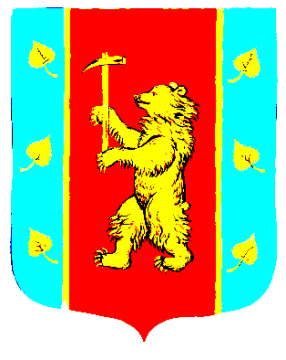 Администрация Кузнечнинского городского поселения Приозерского муниципального района Ленинградской областиП О С Т А Н О В Л Е Н И Е от « 09 » марта 2023 года  № 72 ._           В соответствии с Указом Президента Российской Федерации от 07.05.2012 № 601 «Об основных направлениях совершенствования системы государственного управления»,  Федеральным законом от 27 июня 2010 года №210-ФЗ «Об организации государственных и муниципальных услуг», Федеральным законом от 06.10.2003 № 131-ФЗ «Об общих принципах организации местного самоуправления в Российской Федерации», на основании Устава Кузнечнинского городского поселения Приозерского муниципального района Ленинградской области,  администрация Кузнечнинского городского поселения Приозерского муниципального района Ленинградской области ПОСТАНОВЛЯЕТ:	1. Внести в Административный регламент по предоставлению муниципальной услуги «Включение в реестр мест (площадок) накопления твёрдых коммунальных отходов», утвержденный постановлением администрации от 01.12.2022 № 281, следующие изменения:- пункт 2.4 изложить в следующей редакции: «2.4. Срок предоставления муниципальной услуги: не позднее 10 календарных дней со дня поступления заявления в администрацию.»;- в третьем абзаце пункта 6.3. исключить слова «, но не позднее двух рабочих дней до окончания срока предоставления услуги».2.  Опубликовать настоящее постановление на официальном сайте администрации  Кузнечнинского городского поселения Приозерского муниципального района  Ленинградской области www. kuznechnoe.lenobl.ru.3. Настоящее постановление вступает в силу после официального опубликования.4. Контроль за исполнением настоящего постановления оставляю за собой.Глава администрации                                                Н.Н. СтанововаИсп. Давыдова Е.В.Разослано: дело-1; Давыдовой Е.В. -1О внесении изменений в административный регламент по предоставлению муниципальной услуги «Включение в реестр мест (площадок) накопления твёрдых коммунальных отходов», утвержденный постановлением администрации от 01.12.2022 № 281